Информационное письмо № 1Алтайский государственный педагогический университетФилологический факультетКафедра общего и русского языкознания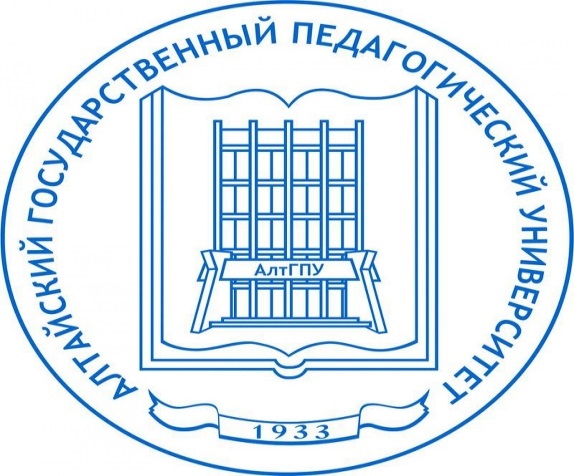 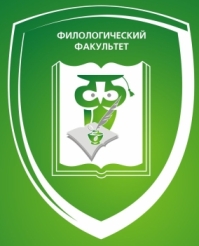 Уважаемые коллеги!Приглашаем Вас принять участие в I Международной научной конференции «Диалогическая лингвистика: диалог как принцип описания языка, текста и речевой деятельности», которая состоится 5-7 июля 2019 года. Место проведения – Алтайский государственный педагогический университет, г. Барнаул. В ходе конференции планируется обсуждение следующих вопросов: - лингвофилософские основания диалогической лингвистики- теория и грамматика диалогической речи- теория диалогических речевых жанров- принцип диалогизма в описании языка, текста и речевой деятельности- патология диалогической речи- лингводидактический аспект диалогической речиКонференция будет проведена в том случае, если проект заявки будет поддержан РФФИ. Заявку на участие в проекте необходимо прислать до 15 февраля 2019 года по адресу venata85@mail.ru (Шпильной Надежде Николаевне). Просьба в теме письма указать «Диалогическая лингвистика». В заявке необходимо указать ФИО, должность, ученую степень, ученое звание, место работы, е-mail, телефон, почтовый адрес, название доклада.   По итогам конференции планируется издание сборника научных трудов и размещение его в базе РИНЦ. Проезд и проживание за счет направляющей стороны. Контактный телефон: 89132520914 – д. филол. н., профессор                                                               Шпильная Надежда Николаевна